西郷単位制総合大学(2024年度版) 　Ｒ６.2.21現在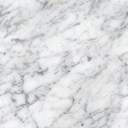 誰もが学べる大学○２０２４年度（令和６年度）西郷村中央公民館講座内容 （※きらり学び講座ご希望の方は、生涯学習課窓口又は電話でお申し込みください）西郷単位制総合大学講座　             　　きらり学び講座      　 ＜大学生・大学院生対象＞      　   　　　　＜全村民対象＞ ＜大学院生必修＞　【特別編】短大・大学で単位対象となる　　　大学院で単位対象となる講座講座、行事等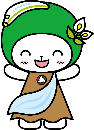 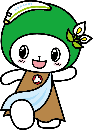 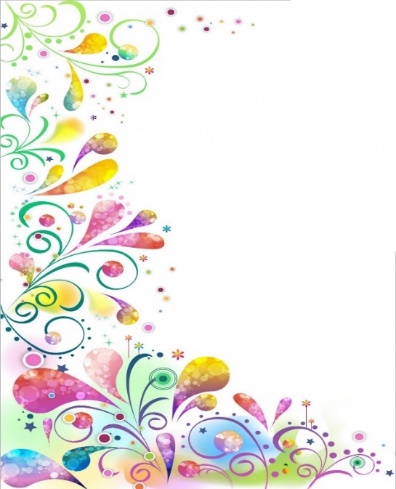 ５月２２日（水）１４時・『論語』を学ぶ前に孔子と『論語』。『論語』伝来から今日まで論語指導士　八重樫　一　氏６月５日（水）１４時・俳句講座①県文学賞俳句部門審査員　永瀬　十悟氏６月２６日（水）１４時・『論語に學ぶ人生訓』人生観に関する人生訓論語指導士　八重樫　一　氏７月３日（水）１４時・俳句講座②県文学賞俳句部門審査員　永瀬　十悟氏７月２４日（水）１４時・『論語に學ぶ人生訓』人付き合いに関する人生訓論語指導士　八重樫　一　氏８月２８日（水）１４時・『論語に學ぶ人生訓』家族に関する人生訓論語指導士　八重樫　一　氏　９月１１日（水）１４時・『論語に學ぶ人生訓』学びに関する人生訓論語指導士　八重樫　一　氏　１０月９日（水）１４時・『論語に學ぶ人生訓』就職／仕事に関する人生訓論語指導士　八重樫　一　氏　１１月１３日（水）１４時・『論語に學ぶ人生訓』　　　第４研修室政治に関する人生訓論語指導士　八重樫　一　氏　１１月２７日（水）１４時・『論語に學ぶ人生訓』政治に関する『論語』について論語指導士　八重樫　一　氏　４月２５日（木）１３時・第１６回入学式、村長講話　　大研修室「西郷村の現状と課題」（入学式は在校生も出席）５月９日（木）１４時・まほろん見学＋埴輪作成体験　「県内の歴史を学ぼう」　　　　　　　　　　　　　　　　　　まほろん学芸員６月１３日（木）１０時・学校見学（熊倉小学校）　学校+第1研修　「令和の学校教育」　　　　　　　　　　　　　　　　　　渡邉公民館長８月８日（木）１４時　　　　　　　　　　大研修室　「青い目の人形、ベティちゃんのお話」　芳賀　幸子　氏８月２２日（木）１４時・明治安田生命　「今から取り組もう！防災講座」明治安田生命FPｺﾝｻﾙﾀﾝﾄ　田村　毅　氏　９月２６日（木）１４時・公開講座（雅楽鑑賞）　　　　　大研修室　「日本の伝統芸能を学ぼう」　　　　　　　　　　　　　　　　　　　　鳳麟雅楽会１０月１７日（木）１４時・明治安田生命　「女性のための健康づくり栄養講座」明治安田生命FPｺﾝｻﾙﾀﾝﾄ　田村　毅　氏　１１月８日（金）・卒業旅行・村外研修　独眼竜政宗をたずねて～松島　瑞巌寺～１１月２１日（木）１４時・明治安田生命　「未来のための健康プロジェクト」明治安田生命FPｺﾝｻﾙﾀﾝﾄ　田村　毅　氏　12月１９日（木）１４時・古文書を読む石川町歴史民俗資料館資料整理員　石渡　直子氏２月６日（木）１４時第１３回発表会　「制作」　「論文」　「発表」２月２６日（水）１４時第１４回卒業式            　　　大研修室　（卒業式は在校生も出席）